Об утверждении муниципальной программы «Профилактика терроризма и экстремизма в сельском поселении Кандаковский  сельсовет муниципального района  Кигинский  район Республики Башкортостан  в 2015 - 2020 г.г.»  В соответствии с Федеральными законами от 6 марта 2006 года № 35-ФЗ «О противодействии терроризму», от 25 июля 2002 года № 114-ФЗ «О противодействии экстремисткой деятельности», от 6 октября 2003 года № 131-ФЗ «Об общих принципах организации местного самоуправления в Российской Федерации», распоряжением Президента Республики Башкортостан от 26 июля 2013 года № РП – 190 «О реализации положений Комплексного плана противодействия идеологии терроризма в Республике Башкортостан 2013-2018 годы», Уставом сельского поселения Кандаковский   сельсовет муниципального района Кигинский район Республики Башкортостан, в целях активизации работы по профилактике терроризма и экстремизма в сельском поселении Кандаковский   сельсовет муниципального района Кигинский район Республики Башкортостан ПОСТАНОВЛЯЮ:1. Утвердить муниципальную программу «Профилактика терроризма и экстремизма в сельском поселении Кандаковский  сельсовет муниципального района  Кигинский  район Республики Башкортостан  в 2015 - 2020 г.г.». (Приложение).    2. Настоящее постановление обнародовать путем  вывешивания на информационном стенде в здании администрации сельского поселения Кандаковский  сельсовет и размещения на страничке сельского поселения Кандаковский  сельсовет официального сайта Администрации муниципального района Кигинский район Республики Башкортостан www.kigiadm.ru.3. Контроль за исполнением настоящего постановления оставляю за собой.Глава сельского поселенияКандаковский сельсовет:                                    Р.А.Гумерова.УтвержденаПостановлением Главы сельского поселенияКандаковский  сельсоветмуниципального районаКигинский район Республики Башкортостанот « 17 »марта 2015 года№ 4МУНИЦИПАЛЬНАЯ  ПРОГРАММА«ПРОФИЛАКТИКА ТЕРРОРИЗМА И ЭКСТРЕМИЗМА В СЕЛЬСКОМ ПОСЕЛЕНИИ Кандаковский   СЕЛЬСОВЕТ МУНИЦИПАЛЬНОГО РАЙОНА КИГИНСКИЙ РАЙОН РЕСПУБЛИКИ БАШКОРТОСТАННА 2015-2020 Г.Г.» МУНИЦИПАЛЬНАЯ  ПРОГРАММА«ПРОФИЛАКТИКА ТЕРРОРИЗМА И ЭКСТРЕМИЗМА В СЕЛЬСКОМ ПОСЕЛЕНИИ Кандаковский  СЕЛЬСОВЕТ МУНИЦИПАЛЬНОГО РАЙОНА КИГИНСКИЙ РАЙОН РЕСПУБЛИКИ БАШКОРТОСТАННА 2015-2020 Г.Г.»СОДЕРЖАНИЕ1. Паспорт  «Программы».2. Содержание проблемы и обоснование необходимости ее решения           программными  методами.3. Цель, основные задачи, сроки реализации «Программы».4. Механизм реализации «Программы» и контроль за ходом ее выполнения.5. Оценка социально-экономической эффективности реализации «Программы».6. Ресурсное обеспечение «Программы».7. Перечень программных мероприятий:7.1. Профилактика и предупреждение террористических и экстремистских        проявлений;7.2. Информационно-пропагандистское сопровождение антитеррористической деятельности и информационное противодействие терроризму и экстремизму. 1.  ПАСПОРТ  «ПРОГРАММЫ».2. СОДЕРЖАНИЕ ПРОБЛЕМЫ И ОБОСНОВАНИЕ НЕОБХОДИМОСТИЕЕ РЕШЕНИЯ ПРОГРАММНЫМИ МЕТОДАМИ.Международный и отечественный опыт противодействия терроризму свидетельствует о том, что силовые методы способны локализовать лишь конкретную угрозу совершения террористического акта. Вместе с тем для радикального снижения угрозы терроризма необходимо разрушить систему воспроизводства его инфраструктуры, основу которой составляет идеология терроризма, ее вдохновители и носители, а также каналы распространения.Наряду с другими субъектами Российской Федерации, Республика Башкортостан остается в сфере интересов различных зарубежных религиозных организаций, стремящихся использовать «легальные» позиции для усиления своего влияния в республике. В этой связи особое внимание уделяется решению задач в области противодействия терроризму и экстремизму, недопущению проникновения радикальных взглядов и различных деструктивных идеологий в мирную конфессиональную жизнь населения республики.В последние годы все большую актуальность для республики приобретает нарастающий процесс радикализации определенных слоев населения, в первую очередь исповедующих ислам, их вовлечения в деятельность запрещенных на территории Российской Федерации религиозных организаций и объединений, к числу которых относятся международные террористические организации «Хизб ут-Тахрир аль-Ислами» и «Имарат Кавказ», международные религиозные объединения «Таблиги-Джамаат» и «Ат-такфир валь-хиджра».За последние 7 лет, начиная с 2008 года, правоохранительными органами Республики Башкортостан выявлено 143 преступления экстремистской направленности и 20 преступлений террористического характера.Распространение экстремистской идеологии обеспечивает ресурсную поддержку и приток новых членов в ряды террористических организаций. Задача снижения террористической угрозы напрямую связана с активным противодействием распространению экстремистской идеологии. Основной мишенью ее воздействия служат подростки и молодежь, как наиболее пластичная и неустойчивая среда с точки зрения формирования гражданской идентичности и правосознания.В этой связи пристальное внимание уделяется мониторингу средств массовой информации, в том числе сети Интернет с целью своевременного получения информации о планируемых акциях и иных преступлениях и правонарушениях экстремистского характера.Приведенные выше обстоятельства обусловили необходимость разработки муниципальной программы на 2015-2020 годы для решения сформулированных выше проблем системными методами, так как тенденция распространение экстремистской идеологии в Республике Башкортостан  также влияет и на муниципальный уровень.3. ЦЕЛЬ, ОСНОВНЫЕ ЗАДАЧИ,  СРОКИ РЕАЛИЗАЦИИ «ПРОГРАММЫ».Цель:Реализация   государственной   политики   в   области  профилактики терроризма и экстремизма; Совершенствование системы   профилактических мер антитеррористической и экстремистской направленности.Задачи:- активизировать меры по профилактике и предотвращению конфликтов на социально-политической, религиозной, этнической почве;- усилить    антитеррористическую    укреплённости    и защищенности объектов  социальной  сферы  и  объектов жизнеобеспечения и мест массового пребывания людей;                                    
- проводить воспитательные, пропагандистские работы  с населением  муниципального  района,  направленной  на предупреждение  террористической   и   экстремистской деятельности, повышение бдительности, уровня правовой осведомленности и правовой культуры граждан.  4. МЕХАНИЗМ РЕАЛИЗАЦИИ ПРОГРАММЫ И КОНТРОЛЬ ЗА ХОДОМЕЕ ВЫПОЛНЕНИЯ.Заказчик «Программы» - Администрация сельского поселения Кандаковский  сельсовет муниципального района Кигинский район Республики Башкортостан определяет исполнителей «Программы», согласовывает с ними возможные сроки выполнения мероприятий, объемы и источники финансирования, обеспечивает целевое и эффективное использование выделенных средств, ежегодно уточняет целевые показатели и затраты, запрашивает у исполнителей отчеты о выполнении программных мероприятий.Контроль за реализацией «Программы» осуществляет Администрация сельского поселения Кандаковский  сельсовет муниципального района Кигинский район Республики Башкортостан, которая информирует Антитеррористическую комиссию муниципального района Кигинский район Республики Башкортостан о выполнении программных мероприятий.5. ОЦЕНКА СОЦИАЛЬНО-ЭКОНОМИЧЕСКОЙ ЭФФЕКТИВНОСТИРЕАЛИЗАЦИИ «ПРОГРАММЫ».Социальная значимость «Программы» обусловлена комплексом мероприятий, направленных на:- повышение уровня безопасности населения и территории сельского поселения Кандаковский  сельсовет муниципального района Кигинский район Республики Башкортостан от угроз терроризма и экстремизма;- предупреждение и пресечение распространения террористической и экстремистской идеологии;- минимизацию риска воздействия опасных токсичных веществ на человека и среду его обитания.Реализация мероприятий «Программы» позволит повысить уровень безопасности населения сельского поселения Кандаковский  сельсовет муниципального района Кигинский район Республики Башкортостан от угроз терроризма и экстремизма.6. РЕСУРСНОЕ ОБЕСПЕЧЕНИЕ «ПРОГРАММЫ».Реализация мероприятий «Программы» осуществляется за счет средств бюджета муниципального района Кигинский район Республики Башкортостан в размере 6 тыс. рублей, в том числе в 2015 г. – 0,5 тыс. руб., в 2016 г. – 0,5 тыс. руб., 2017 г. – 0,5 тыс. руб., в 2018 г. – 1,5 тыс. руб., 2019 г. – 1,5 тыс. руб., в 2020 г. – 1,5тыс. руб., средств исполнителей в пределах утвержденной сметы расходов.Конкретные объемы финансирования мероприятий «Программы» определяются   при  разработке и утверждении местного бюджета на соответствующий год и могут корректироваться исходя из финансовых возможностей бюджета сельского поселения Кандаковский  сельсовет муниципального района Кигинский район Республики Башкортостан.  Башкортостан Республикаһы             Кыйғы районы                               муниципаль районының   Кандаковка ауыл Советы               биләмәһе хакимиәте 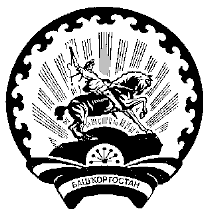               Администрация          сельского  поселения      Кандаковский сельсовет      муниципального  района             Кигинский район         Республики  Башкортостан                  Карар                                                             постановление                Карар                                                             постановление                Карар                                                             постановление    Кандаковка ауылы, Тыныслык  урамы,4                                                                                           с.Кандаковка, ул. Мира 4    Кандаковка ауылы, Тыныслык  урамы,4                                                                                           с.Кандаковка, ул. Мира 4    Кандаковка ауылы, Тыныслык  урамы,4                                                                                           с.Кандаковка, ул. Мира 4«17» март  2015 й.№ 5«17» марта 2015 г.Наименование       
«Программы»       Муниципальная программа «Профилактика терроризма и
экстремизма в сельском поселении Кандаковский  сельсовет муниципального района  Кигинский  район Республики Башкортостан»   (далее –«Программа»).                                           Основание          
разработки         
«Программы»          Конституция Российской Федерации, Федеральный закон от 6 марта 2006 года № 35-ФЗ «О противодействии терроризму», Федеральный закон от 25 июля 2002 года № 114-ФЗ «О противодействии экстремисткой деятельности», Федеральный закон от 6 октября 2003 года № 131-ФЗ «Об общих принципах организации местного самоуправления в Российской Федерации», Концепция противодействия терроризму в Российской Федерации от 5 октября 2009 года, Указ Президента  Российской Федерации от 12 мая 2009 года № 537 «О стратегии национальной безопасности Российской Федерации до 2020 года»,  Указ Президента Российской Федерации от 19 декабря 2012 года №1666 « О стратегии государственной национальной политики Российской Федерации на период до 2025 года», Комплексный план противодействия идеологии терроризма в Российской Федерации на 2013-2018 годы, утвержденный Президентом Российской Федерации 26 апреля 2013 года № Пр-1069, распоряжение Президента Республики Башкортостан от 26июля 2013 года №РП-190 «О реализации положений Комплексного плана противодействия идеологии терроризма в Республике Башкортостана 2013-2018 годы», Устав сельского поселения Кандаковский  сельсовет муниципального района Кигинский район Республики Башкортостан.                         Заказчик «Программы» Администрация сельского поселения Кандаковский  сельсовет муниципального района Кигинский  район
Республики Башкортостан.                             Основные           
разработчики       
«Программы»          Администрация сельского поселения Кандаковский  сельсовет муниципального района Кигинский  район
Республики Башкортостан.                    Цель «Программы»     Реализация   государственной   политики   в   области
профилактики терроризма и экстремизма; Совершенствование       системы   профилактических    мер антитеррористической и экстремистской направленности. Задачи «Программы»   Активизация мер по профилактике и предотвращению конфликтов на социально-политической, религиозной, этнической почве;усиление   антитеррористической    укреплённости    и
защищенности объектов  социальной  сферы  и  объектов
жизнеобеспечения и мест массового пребывания людей;                                    
проведение воспитательной, пропагандистской работы  с
населением  муниципального  района,  направленной  на
предупреждение  террористической   и   экстремистской
деятельности, повышение бдительности, уровня правовой осведомленности и правовой культуры граждан.                 Сроки реализации «Программы»2015 - 2020 годы, без разделения на этапы.Исполнители        
основных           
мероприятий        
«Программы»          Администрация сельского поселения Кандаковский  сельсовет муниципального района Кигинский  район
Республики Башкортостан совместно с УУП (по согласованию), религиозными организациями (по согласованию), образовательными учреждениями (по согласованию),   учреждениями культуры (по согласованию).                    Объемы и  источники
финансирования     Реализация  мероприятий  «Программы»  осуществляется за
счет средств бюджета сельского поселения Кандаковский  сельсовет муниципального района Кигинский район Республики Башкортостан   в   размере  6 тыс.  рублей,  в том числе по годам: в 2015 г. – 0,5 тыс. руб., в 2016 г. – 0,5 тыс. руб., 2017 г. – 0,5 тыс. руб., в 2018 г. – 1,5 тыс. руб., 2019 г. – 1,5 тыс. руб., в 2020 г. – 1,5 тыс. руб.Ожидаемые  конечные
результаты         
реализации         
«Программы»        Реализация  мероприятий  Программы  позволит контролировать уровень проявлений терроризма и экстремизма территории муниципального района,    вплоть до 2020 года.Система организации
контроля         за
исполнением        
«Программы»          Контроль  за  исполнением  «Программы»  возлагается  на
Администрацию сельского поселения Кандаковский  сельсовет муниципального района Кигинский  район
Республики Башкортостан.                              